Övernattning Blankhults gårdVid övernattning i stugan tar du själv med eget sänglinne. Du tar också med förbrukningsmaterial som toalettpapper, värmeljus m.m.Du städar stugan ordentligt innan avfärd. Både rummet du sovit i och alla gemensamma utrymmen du använt dig av. Städutrustning finn i köket under diskbänk, samt i städskåp i hallen.Kaminer finns i huset. Dessa går bra att använda, tänk dock på att inte elda för kraftigt. Det tar tid innan värmen sprider sig i huset, och då kan det bli väldigt varmt. Ved finns utanför huset.Ibland uppstår fel med vattentrycket i huset. Skulle detta hända så återställs det genom att trycka på en knapp placerad direkt intill trappan i källaren. Grön knapp på bilden nedan.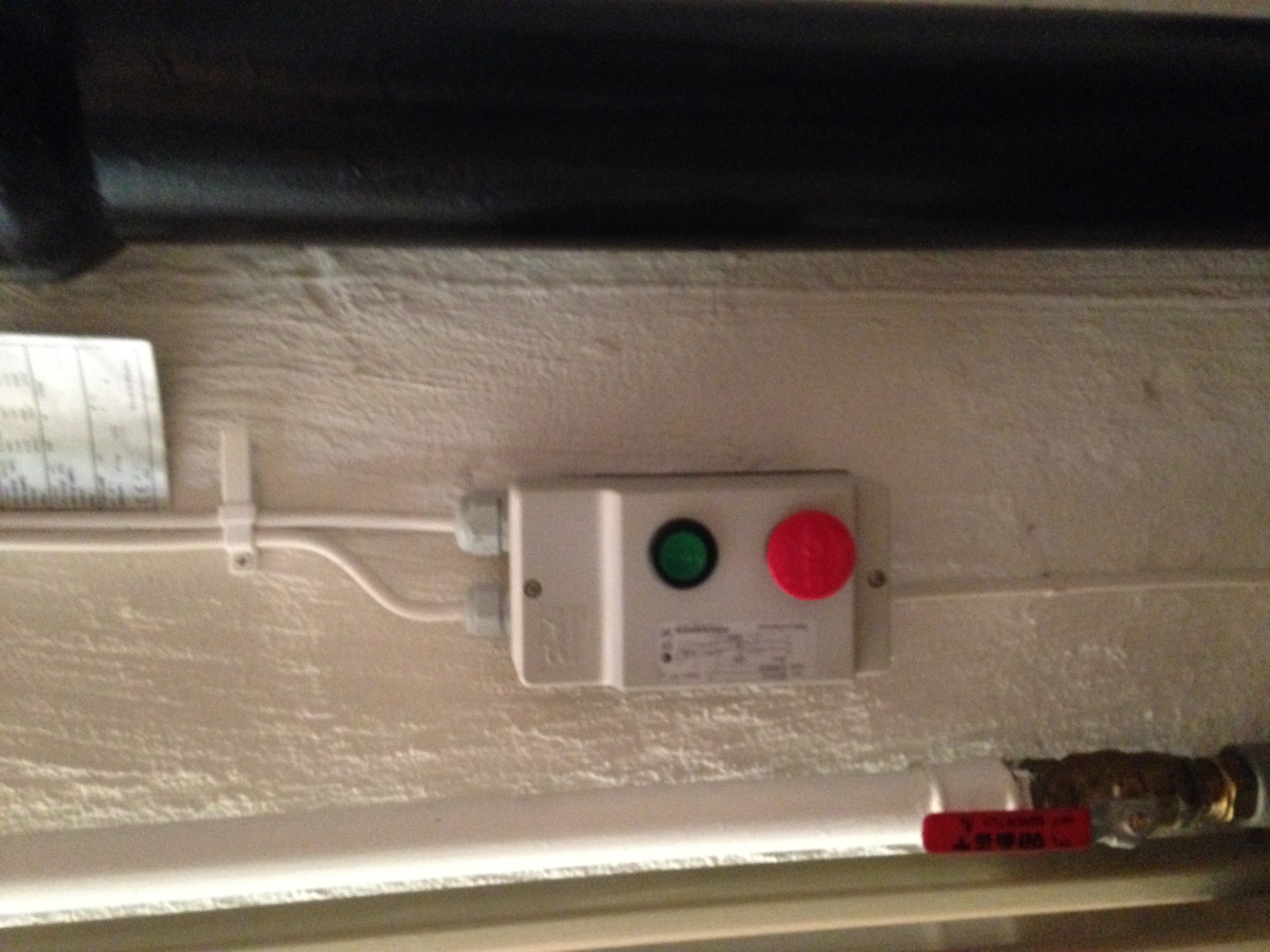 